Sudski savet Kosova,U skladu sa članom 104. Stav 6. Ustava Republike Kosova, člana 7. Stav 1.24.i člana 28. Zakona o Sudskom savetu Kosova, člana 32. Zakona br. 06/L-054 o sudovima, kao i Pravilnika br.03/2020 o organizaciji i delatnostima Sudskog saveta Kosova, na sastanku održanom dana X održanom dana X april 2022. godine,  Usvaja:PRAVILNIK BR.X/2022 O PREMEŠTAJU SUDIJA Član  1Svrha i delokrug 1. Svrha ovog pravilnika je da utvrdi pravila, kriterijume i postupak premeštaja, jednog sudije iz jednog suda ili ogranka u sud ili drugi ogranank od strane Saveta, u cilju efikasnog i efetkvinog upravljanja pravde, kao i postupanje u razumno vreme, i na srazmeran  način unutar sudskog sistema.  2. Odredbe ovog pravilnika  primenjuje  Savet i sve sudije sudova Republike Kosova.  Član 2Ograničenja Izrazi upotrebljeni u ovom pravilniku imaju sledeće značenje:Savet – Sudski savet Kosova, kao što je predviđeno Zakonom o Sudskom savetu Kosova;                   1.2.  Sud  iz kojeg se  sudija premešta  - sud ili ogranak iz kojeg se sudija premešta.                     1.3.  Sud u kojem se sudija premešta -  podrazumeva sud ili ogranak  u kome se premešta sudija.  Premeštaj - premeštaj sudija iz jednog suda ili ogranka u drugi  suda il drugi ogranak  poštujući uslove predviđene Zakonom o sudovima.Vanredne okolnosti  - smatraju, ali se ne ograničavaju kao u sledećim okolnostima: 1.5. 1. Veće nesrazmerno opterećenje predmetima jednog suda i ogranka u poređenju sa drugim sudovima ili drugim ograncima;1.5.2.  Veće nesrazmerno opterećenje predmetima jednog odeljenja ili odseka jednog suda poređenju sa drugim sudovima;1.5.3. Specifične potrebe jednog suda ili ogranka u tretiranju predmeta posebne prirode;1.5.4.U drugim slučajevima, po zahtevu nekog suda ili ogranka,i kada obrazloženom  odlukom Saveta se utvrđuje  da postoje okolnosti koje opravdavaju privremeni premeštaj sudija.  POGLAVLJE IIPREMEŠTAJ SUDIJAČlan 3Vrste premeštajaPremeštaj sudija može biti: Redovni premeštaj – koji se ostvaruje odlukom Saveta, za vremenski period do jedne godine, kako bi pomogao sudu ili ogranku u kojem se sudija premešta u slučaju kada je broj sudija nedovoljan za razmatranje sudskih  predmeta.  Vanredni premeštaj -  koji se ostavaruje odlukom Saveta, nakon isteka redovnog roka, uz mogućnost nastavka za još jednu dodatnu godinu, zasnovano na vanrednim okolnostima u skladu sa ovim pravinikom. Stalni premeštaj -  je premeštaj bez nikakvog ograničenog vremenskog perioda sudije, na osnovu konkursa  za sudije, predviđeno Zakonom o sudovima. Član 4Stalni premeštaj 1. U slučajevu kada Savet utvrdi da u jednomo sudu ima nedovoljan broj sudija za upravljanje i uspešno rešvanje predmeta, može da premesti jednog sudiju iz jednog suda u drugi, u trajanju od jedne (1) godine. Redovni premeštaj, se vrši na osnovu opterećenja suda radi opšteg cilja poboljšanja efikasnosti, jednake raspodele obima posla između sudova i ogranka, kao i ostvarivanje mogućnosti za obezbeđivanje rešavanje predmeta u razumnon roku. 3. Utvrđivanje potrebe za redovni premeštaj sudija u sudu se vrši, od strane Saveta, uzimajući u obzir sledeće okolnosti: 3.1. srazmernosti između broja primljenih predmeta ili onih rešenih; 3.2. opšti broj predmeta u radu u relevantnom sudu ili ogranku; 3.3. opterećenje sudija predmetima u relevantnom sudu ili ogranku; 3.4. broj starih predmeta; i,3.5. u slučaju da je nedovoljanj broj sudija kao rezultat isteka mandata sudije.4. Po službenoj dužnosti i/ili nakon razmatranja zahteva iz suda iz kojeg se sudija premešta  Savet odlučuje obrazloženom odlukom za redovni premeštaj sudija,  kada se ispune uslove koji se predviđaju u ovom članu.  Član 5Vanredni premeštaj 1.  Nakon isteka redovanog premeštaj, u slučajevima kada Savet proceni da postoje vanredne okolnosti na osnovu člana 2. ovog pravilnika, obrazloženom odlukom, može da nastavi sa premeštajem sudije za još jednu (1) godinu.  2. U svakom slučaju opšti period trajanja redovnog premeštaj i onog vandrednog može da pređe rokod dve (2) godine. Član 6Stalni premeštaj 1 Stalni premeštaj sudija se vrši putem internog konkursa za slobodne pozicije.Konkurs treba da utvrdi sud, odeljenje i  broj slobodnih pozicija koje treba popuniti putem premeštaja.  Član 7Kriterijumi za stalni premeštaj  1. Sudija koji je kandidat za premešta treba da ispuni sledeći kriterijumi: 1.1. da bude sudija sa stalnim mandatom; 1.2. da ispunjava posebne uslove za sud u koji se premešta kao što je predviđeno Zakonom o sudovima;  1.3. da bude ocenjen sa “odličnim”, “vrlo dobrim” ili “dobrim”  u skladu sa relevantnim Pravilnikom o vrednovanju radnog učinka, u slučajevima da se premeštaj zahteva od strane sudije, dok se u slučajevima kada se premeštaj zahteva od strane Saveta ili predesednika suda nije potrebno vrednovanje radnog učinka;1.5. da bude profilisan u odgovarajućoj oblasti u sudu u kojem se premešta;1.6. relevantno iskustvo; i 1.7. mesto prebivališta kandidata. 2. Izuzetno od stava 1.ovog  člana, Savet svojom inicijativom može da izvrši  i premeštaj  sudije sa početnim mandatom, ali pod uslovom da ima završeni obuku za početni mandat. Član 8Procedure u vezi sa stalnim premeštajem  1. Sve zainteresovane sudije za stalni premeštaj treba da predaju aplikaciju u Sekretarijatu Saveta, najkasnije petnaest (15) dana od dana objavljivanja konkursa. 2. Obrazac aplikacije za stalni premeštaj je sastavni deo ovog pravilnika. 3. Sudski savet treba da razmotri u roku od trideset (30) dana sve predate aplikacije, da bi se utvrdilo ako kandidat ispunjava kriterijum za premeštaj, predviđeno zakonom i ovim pravilnikom. 4. Savet nakon razmatranja aplikacija većinom glasova članova Saveta odlučuje: 4.1. da sudiju premesti za stalno;4.2. da odbije stalni premeštaj sudije.5. Savet nakon završetka postupka premeštaja, donosi odluku u vezi sa stalnim premeštajem sudija. Član 9Postupak po pravnim lekovima 1. Sudija koji je nezadovoljan na odluku Saveta za stalni redovni, stalni ili vanredni, može  uložiti žalbu u Vrhovnom sudu, putem Saveta, u roku od petnaest (15) dana od dana prijema odluke.2. Odluka Vrhovnog suda u žalbenom postupku na osnovu stava 1. ovog člana je konačna odluka.Član 10Obaveze Saveta u slučajevima premeštaja sudija Savet u saradnji sa sudom u kojem se sudija premešta obezbeđuje neophodne uslove za rad sudije koji se premestio. Savet obezbeđuje putovanje sudije koji se premešta na osnovu člana 4. ili 5. ovog pravilnika. Vreme koje premešteni sudija provodi u putovanju smatra se vremenom provedenom na radnom mestu.   Člana  11Ukidajuće odredbe Stupanjem na snagu ovog pravilnika, ukida se Pravilnik br. Nr. 15/2016 o premeštaju i određivanju sudija i svih drugih podzakonskih akata koje su u suprotnosti sa ovim pravilnikom. Član 12Prelazne odredbeZa sve postupke u vezi sa premeštajem sudija koji su u toku odvijanja, a koji nisu završeni, stupanjem na snagu ovog pravnilnika , primeniće se odredbe Pravilnika br. 15/2016 o premeštaju i određivanju sudija. Član 13Aneksi pravilnika Aneksi koji se prilažu ovom pravilniku, su sastavni njegov sastavni deo:           Aneks 1: Obrazac za apliciranje za stalni premeštaj sudija. Član 13Stupanje na snagu Ovaj pravilnik stupa na snagu na dan usvajanja od strane Sudskog saveta Kosova.                                                                                              Albert Zogaj,                                                                     _____________________     Predsedavajući Sudskog saveta Kosova                                                                                         Datum:____._____.__________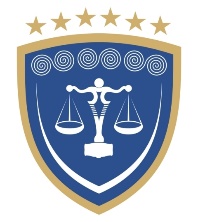 REPUBLIKA E KOSOVËSREPUBLIKA KOSOVA – REPUBLIC OF KOSOVOKËSHILLI GJYQËSOR I KOSOVËSSUDSKI SAVET KOSOVA - KOSOVO JUDICIAL COUNCIL